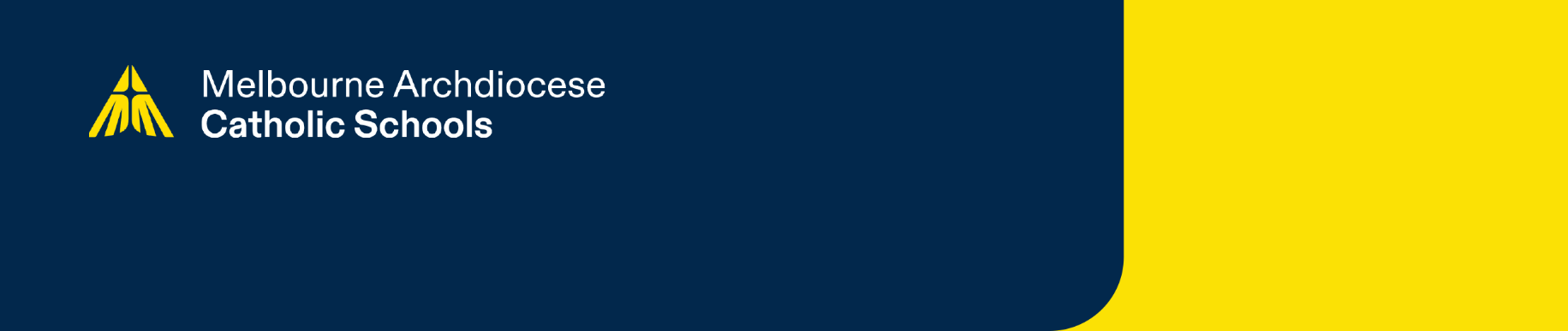 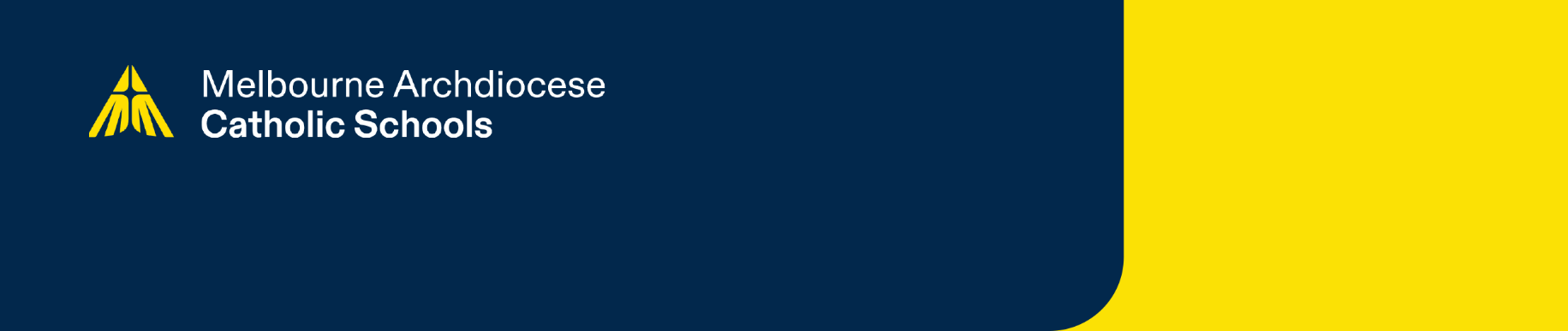 These guidelines are to be used in conjunction with the Attendance Policy for MACS Schools and Responding to School Absences Process [Hyperlinks]. As with all absences, they are recorded at the principal’s discretion, considering the circumstances of the child and their family and balancing the legislated requirements for recording attendance in accordance with the Education Training and Reform Act 2006 (Vic.) (the Act) and the Education and Training Reform Regulations 2017 (Vic.).A student who is participating in one of the following activities must be recorded as not physically present at the school site but will not be considered absent from school:Approved absence: In the following circumstances absences will be considered reasonable where an explanation has been given:Unapproved absence: The following circumstances will be considered absences for which there is NOT a reasonable explanation given: ReasonA student will not be considered absent:Parent/ carer approvalSchool to confirm authenticity Acceptable reasonGeneral advice for principalsFollow up required1.1School activityWhen they are participating in an authorised activity for school purposes. The activity may be off school grounds. Activities may include students performing in the school choir, band or dance group, students participating in a youth parliament or council or a student undertaking community service. YesN/AYesAttendance to be taken as per normal school dayN/A1.2Excursion When they are participating in an excursion which occurs outside the school grounds and is conducted, organised and/or approved by the school. Excursions could include part-day, day or multi-day class visits to venues outside the school or school camps. YesN/AYesAs aboveN/A1.3Off campus educational activityIf they are participating in an authorised activity that is away from the school campus. These activities may include flexible arrangements, attendance at a TAFE or other training provider course, or participation in a school-based apprenticeship or traineeship. These activities will be regular and ongoing in nature. YesN/AYesAs aboveN/A1.4Approved remote learningIf they are attending school remotely via a model of remote learning that has been authorised by the MACS Director Learning and Regional Services. YesN/AYesAs aboveN/A1.5Natural disaster If they are unable to attend school due to an extreme weather event or other natural disaster. This code may be used whether or not the student is continuing with schoolwork while absent from school and may be used for full or part-day absences.YesN/AYesN/AN/A1.6Sport or arts competitionWhen they are representing their school, district, region, state or country at a sporting event or arts event, approved by the school.YesN/AYesAttendance to be taken as per normal school dayN/A1.7Work experience When they are participating in a work experience program approved and organised by the school. Work experience programs are available for students 14 years or older. Schools must ensure the appropriate work experience agreements have been completed before students undertake work experience.YesN/AYesSpecific attendance procedure to be in place for all work experienceN/AReasonIt is reasonable for a student to be absent from school:It is reasonable for a student to be absent from school:Parent/ carer approvalParent/ carer approvalSchool to confirm authenticity School to confirm authenticity Acceptable reasonAcceptable reasonGeneral advice for principalsGeneral advice for principalsFollow up required2.1Illness When they are genuinely too ill to attend. On any single day of absence due to illness, or within two days of the student’s return to school, a parent/guardian/carer should provide the school with an explanation for the absence, in line with the schools agreed procedures for notifying of student absence. This may take the form of a written explanation note containing the student's name, date/s of absences and reason for absence, a verbal explanation through either a phone call or visit to the school, or a medical certificate. When they are genuinely too ill to attend. On any single day of absence due to illness, or within two days of the student’s return to school, a parent/guardian/carer should provide the school with an explanation for the absence, in line with the schools agreed procedures for notifying of student absence. This may take the form of a written explanation note containing the student's name, date/s of absences and reason for absence, a verbal explanation through either a phone call or visit to the school, or a medical certificate. YesYesNoNoYesYesIf a child is absent for a period longer than 10 consecutive school days, the Regional General Manager (or delegate) has the power to grant an exemption. If a child is absent for a period longer than 10 consecutive school days, the Regional General Manager (or delegate) has the power to grant an exemption. No2.2Infectious or contagious diseaseIf the child is, or is a member of a class of persons, that is subject to a direction or order given about an infectious or contagious disease or condition. A parent/guardian/carer should provide the school with an explanation for the absence, in line with the schools agreed processes for notifying of student absence.If the child is, or is a member of a class of persons, that is subject to a direction or order given about an infectious or contagious disease or condition. A parent/guardian/carer should provide the school with an explanation for the absence, in line with the schools agreed processes for notifying of student absence.YesYesNoNoYesYesN/AN/ANo2.3Medical or dental treatments or procedures To attend a medical or dental appointment that cannot be made outside school hours. This should be documented through the provision of a written or verbal explanation from a parent/guardian/carer.To attend a medical or dental appointment that cannot be made outside school hours. This should be documented through the provision of a written or verbal explanation from a parent/guardian/carer.YesYesYesYesYesYesApprove if appointment cannot be made outside school hoursApprove if appointment cannot be made outside school hoursNo, unless absences become excessive2.4Sport To attend external sports events, at the principal’s discretion. Principals should use their professional judgement to determine if it is reasonable for a student to be absent from school to participate in a sporting event where they are not representing their school, district, region, state or nation, taking into consideration the type of event and the organising sporting body. To attend external sports events, at the principal’s discretion. Principals should use their professional judgement to determine if it is reasonable for a student to be absent from school to participate in a sporting event where they are not representing their school, district, region, state or nation, taking into consideration the type of event and the organising sporting body. YesYesYesYesRequires principal approval Requires principal approval Approve at principal’s discretionApprove at principal’s discretionNo2.5Suspension If the student has been suspended; the following applies: if a student is suspended for five days or less the principal must take reasonable steps to ensure the student is given schoolwork to complete during the suspension if a student is suspended for more than five days, the principal must arrange for the student’s access to an educational program that allows the student to continue with their educational program during the suspensionif the student is suspended with a recommendation for negotiated transfer or expulsion, the principal must arrange for the student’s access to an educational program that allows the student to continue with their educational program during the suspension. If the student has been suspended; the following applies: if a student is suspended for five days or less the principal must take reasonable steps to ensure the student is given schoolwork to complete during the suspension if a student is suspended for more than five days, the principal must arrange for the student’s access to an educational program that allows the student to continue with their educational program during the suspensionif the student is suspended with a recommendation for negotiated transfer or expulsion, the principal must arrange for the student’s access to an educational program that allows the student to continue with their educational program during the suspension. YesYesN/AN/AYesYesSee notesSee notesYes, as per suspension guidelines2.6Apprentice or trainee If an arrangement has been made through the VCE Vocational Major or Victorian Pathways Certificate (VPC) or a vocational education and training program (VET).If an arrangement has been made through the VCE Vocational Major or Victorian Pathways Certificate (VPC) or a vocational education and training program (VET).YesYesYesYesYesYesN/AN/ANo2.7BereavementAttendance at a funeral or to attend to Sorry Business or Sorry meetings may be considered as a reasonable explanation for absence. Parents/guardians/carers should be encouraged to ensure their child misses as little school as possible. There may also be circumstances where a child is kept out of school due to grief of a close family member. In such circumstances, the school should work with families to encourage them to have the child attend school to maintain a sense of normalcy. These situations should be handled with respect and sensitivity and should be underpinned by the interests of the child. Attendance at a funeral or to attend to Sorry Business or Sorry meetings may be considered as a reasonable explanation for absence. Parents/guardians/carers should be encouraged to ensure their child misses as little school as possible. There may also be circumstances where a child is kept out of school due to grief of a close family member. In such circumstances, the school should work with families to encourage them to have the child attend school to maintain a sense of normalcy. These situations should be handled with respect and sensitivity and should be underpinned by the interests of the child. YesYesYesYesRequires principal approval Requires principal approval Approve Approve Offer and provide support as required2.8Legal Where the child is required to attend court or fulfil other legal requirements.Where the child is required to attend court or fulfil other legal requirements.YesYesNoNoYesYesN/AN/ANo, unless absences become excessive. Offer and provide support as required.2.9Holiday When attending a family holiday, at the principal’s discretion. Principals should use their professional judgement in determining whether a holiday is a reasonable explanation for a student absence, taking into consideration family circumstances, distance to be travelled, length and frequency of holidays. A principal has the delegated power to grant an exemption from the requirement of attendance at a school where the exemption will apply for less than one school year. Parents/guardians/carers should be encouraged to plan holidays for students during gazetted school holiday periods and pupil free days.When attending a family holiday, at the principal’s discretion. Principals should use their professional judgement in determining whether a holiday is a reasonable explanation for a student absence, taking into consideration family circumstances, distance to be travelled, length and frequency of holidays. A principal has the delegated power to grant an exemption from the requirement of attendance at a school where the exemption will apply for less than one school year. Parents/guardians/carers should be encouraged to plan holidays for students during gazetted school holiday periods and pupil free days.YesYesYesYesRequires principal approval Requires principal approval Approve if notice is given in advance as per school policy Approve if notice is given in advance as per school policy Student Absence Plan developed as per school policy2.10Religious or Cultural ObservanceWhen the child is required to take part in a recognised religious or cultural observance.When the child is required to take part in a recognised religious or cultural observance.YesYesNoNoRequires principal approvalRequires principal approvalApprove at principal’s discretion if notice is given in advanceApprove at principal’s discretion if notice is given in advanceNo2.11Family Violence If a student or family member has disclosed, that they are experiencing family violence, or a staff member has been made aware by authorities or external support agencies that are assisting the family.Yes - also see notes re: external notificationYes - also see notes re: external notificationYesYesYesYesApprove, see notes re: notificationApprove, see notes re: notificationYes, if possible, to ensure safety and offer supportYes, if possible, to ensure safety and offer support2.12CaregivingIf a student is a recognised young carer.*A carer is an agreed role the student has taken on as a necessity in their household, not to be used for one off babysitting or similar duties.YesYesYesYesRequires principal approvalRequires principal approvalApprove at principal’s discretion if discussed prior and education support in placeApprove at principal’s discretion if discussed prior and education support in placeYes, to ensure educational wellbeing support Yes, to ensure educational wellbeing support 2.13OtherThis code is only to be used at the principals’ discretion where the reason does not meet above criteria, however, principal has approved the absence. There must be a record of why the principal has permitted the absence. YesYesN/AN/ARequires principal approvalRequires principal approvalApprove at principals’ discretionApprove at principals’ discretionAs advised by principalAs advised by principalReasonIt is NOT reasonable for a student to be absent from school:General advice for principalsFollow up required3.1Unexplained absenceWhen no explanation for a student absence has been offered to the school, within 10 days, by the parent/guardian/carer, or the student if they are living independently.Principals must ensure school-based procedures follow the MACS Responding to Absences Process, prioritising the safety of the studentYes, refer to Responding to Absences Process [hyperlink required].3.2Leisure activitiesWhen undertaking a leisure activity such as shopping, celebrating birthdays or visiting friends and relatives.These activities should not be approved during school hours, see 2.9 for advice on holidaysMonitor for patterns3.3Any other reason for absenceThe principal should use their professional judgement in determining whether other reasons given by the parent/guardian/carer, or the student if they are living independently, are reasonable explanations for a student's absence. If the reason given is not a reasonable explanation the principal should document the decision and record the student as absent.If the reason does not align with the approved reasons above, principals should use discretion and inform the students parent/ guardian/ carer that their reason for absence is NOT APPROVED and will be recorded as suchMonitor for patternsApproving authorityDirector, Learning and Regional ServicesDirector, Learning and Regional ServicesDirector, Learning and Regional ServicesApproval date5 July 2023Next reviewMarch 2025